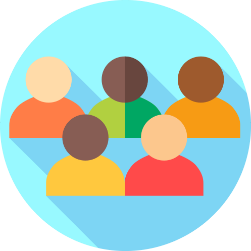 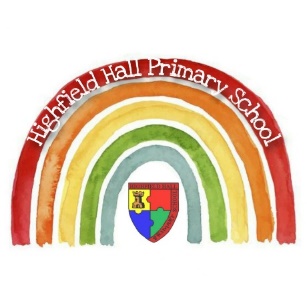 Year 3 – Spring 1: Savage Stone Age! 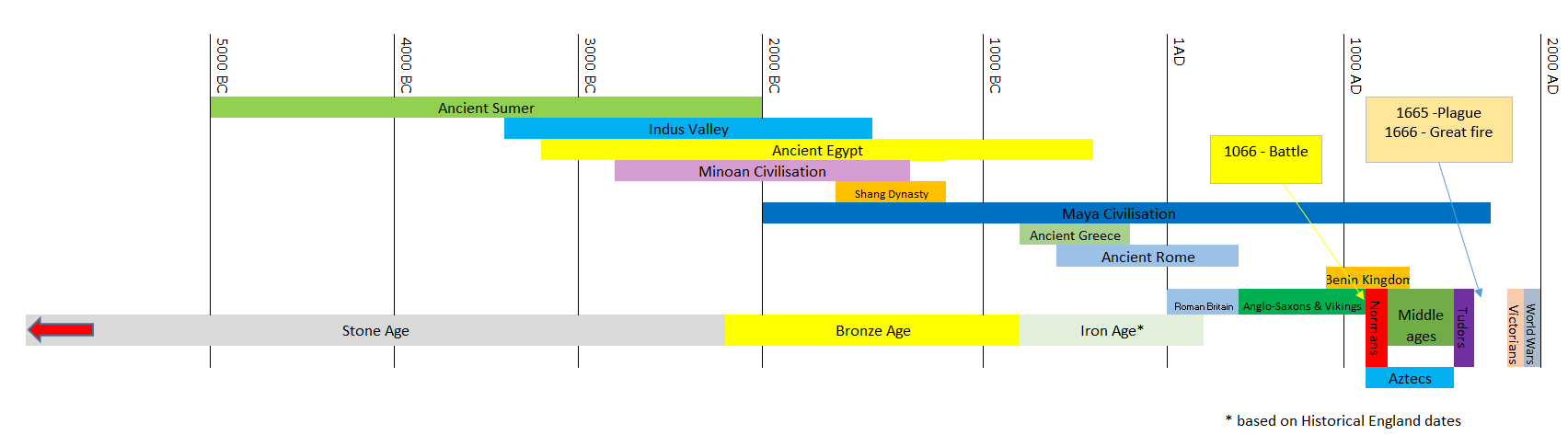 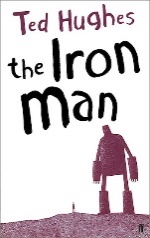 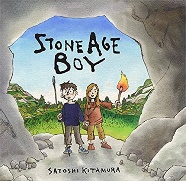 GeographyGeographyHistoryHistoryScienceScienceREREWhich parts of their surroundings would Stone Age people use to survive? Where is Skara Brae in geographical terms? Describe the best climate for a Stone Age person to survive?  Caves, trees, rocks and stones, leaves, sticks, plants and animals. West coast of Mainland, the largest island in the Orkney islands of Scotland.Not too hot Not too cold Some rain for plants to grow What is the name of the period of time before any historical records? What do we call the first period of the Stone Age? What do we call the second period of the Stone Age?What do we call the final period of the Stone Age?What is a primary and secondary source? What does it mean if a person is described as ‘Nomadic?’  Prehistoric Palaeolithic eraMesolithic eraNeolithic eraPrimary source (also called an original source) is an artefact, document, diary, manuscript, autobiography. Secondary source = is one that gives information about a primary source.The person does not have a home, instead they move around in search of food and shelter. Name the different food groups.Give an example for each of the food groups.Can you name any bones in the human skeleton?What type of skeleton does a human have?What is the difference between an endoskeleton and an exoskeleton?What is the scientific name for a backbone?What is the difference between a voluntary muscle and an involuntary muscle?Carbohydrates, protein, oils and spreads, dairy, fruit and vegetables, Carbs –Cereals, bread, rice and pasta. Proteins - Fish, meat, eggs and dairy products Fats - Butter, oils and nuts Fruit and veg – apples. Broccoli etc Dairy – yoghurt, cheeseskull / clavicle / scapula / humerus / pelvis / radius / femur / fibula / tibia / ulna / vertebral column / ribcageEndoskeletonAn endoskeleton is on the inside and an exoskeleton is on the outside of the bodyThe vertebral column or the spine.A person chooses to move a voluntary muscle.  Involuntary muscles move without you thinking about them – the heart and the intestinesWhat does the Bible teach Christians?How many Testaments does the Christian Bible have?How many books are there in the Christian Bible?What is the first book in the Old Testament?Can you name any books in the New Testament?Why do Christians read the Bible?What does temptation mean?Can you name the two people from the Bible where the story is about temptation?What does forgiveness mean?The Bible teaches Christians about God, safety, love, life and family etc.Two -old and new testaments66 books - 39 books in the Old Testament 27 books in the New TestamentGenesisMatthew / Mark / Luke and John Think that God is speaking to them. It makes them think about their life. It tells them how to live their life.Temptation is the desire to do something–probably appealing– which we know we shouldn't.Adam and EveForgiveness means you forget what someone has done to hurt or upset you and you are kind to them.